DOMANDA VOLONTARIO CIVICOAL COMUNE DI  _________________________OGGETTO: RICHIESTA DI ADESIONE E CONTESTUALE ISCRIZIONE ALL’ ALBO DEI VOLONTARI CIVICI __l__  sottoscritt_________________________________________________________________ nat__ a ________________________________ (____) il _________________________________e residente a ______________________________________________________________(_____) in via/piazza ______________________________________________________________n. _____ C.F._____________________________________________________________________________ telefono _______________________________ cellulare__________________________________ email___________________________________________________________________________CHIEDEdi poter essere iscritto, in qualità di operatore volontario all’Albo dei Volontari Civici dell’Unité desCommunes valdôtaines Mont-Émilius rendendosi disponibile a svolgere attività nei seguenti settori:
(barrare le caselle relative all’area di interesse con una X).AREA CULTURALE, SPORTIVA, RICREATIVA: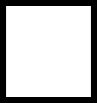 supporto all'organizzazione di attività culturali, inerenti la tutela, la promozione e valorizzazione della cultura, delle attività ricreative e sportive, ivi comprese le manifestazioni pubbliche a carattere sociale e sportivo, organizzate e/o patrocinate dall’Amministrazione Comunale; apertura, sorveglianza e vigilanza delle strutture a valenza ricreativa e culturale; supporto all’attività svolta in biblioteca. AREA SOCIALE:
Servizi vari a favore delle persone quali accompagnamento e trasporto verso le strutture socio- sanitarie, consegna medicinali, ricette e referti,  pasti, assistenza solidale;
collaborazione alle politiche sociali, sanitarie, giovanili, del lavoro e abitative.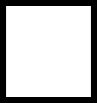 AREA CIVILE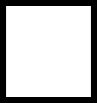 riguardante i seguenti ambiti:
1. Arredo urbano e verde pubblico: attività inerenti la tutela dell’ambiente, le corvées, la protezione del paesaggio e della natura, delle aree campestri e delle aree verdi in generale; sorveglianza e piccola manutenzione dell'arredo urbano, delle aiuole e dei parchi;
2. Piccole manutenzioni presso gli edifici di proprietà e/o in uso al Comune (biblioteca, scuole, ...);3. Rifiuti e decoro cittadino:promozione di iniziative ecologiche, adesione alle iniziative nazionali ecologiche; pulizia di aree, strade, sentieri, piazze e locali, impianti sportivi; 4. Servizi a favore della scuola: assistenza davanti alle scuole per facilitare l’ingresso e l’uscita dei bambini da scuola; accompagnamento nel tragitto casa-scuola degli alunni della scuola (Piedibus).di prestare la propira attività di volontariato presso: L’Unité des Communes valdôtaines Mont-Émilius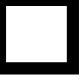 Il Comune di residenza/domicilio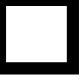 I seguenti Comuni facenti parte dell’Unité: ___________________________________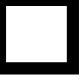         ____________________________________________________________________________Con la seguente disponibilità ( fascia oraria, giorno, periodo)________________________________________________________________________________________________________________________________________________________________________________________________________________________________________________  DICHIARAdi avere un’età non inferire agli anni 18;di essere in possesso della cittadinanza______________________di essere in possesso del titolo di studio di____________________di svolgere attualmente la professione di ____________________di essere pensionatodi avere l’idoneità psico-fisica all’impiegodi essere in possesso di patente di guida categoria _____________di non aver riportato condanne penali, né di avere procedimenti penali in corso, né presenza di misure che escludono, secondo la normativa vigente, l’accesso all’impiego presso la Pubblica Amministrazione di essere a conoscenza che l’attività svolta è a carattere volontario, senza alcuna finalità di lucro.DICHIARA ALTRESÌdi aver preso visione del regolamento dei volontari civici, approvato con Delibera di Giunta dell’Unité des Communes valdôtaines Mont-Émilius n° 95 del 10/11/2021, e di accettarne il contenuto.
di essere informato, ai sensi del decreto legislativo 30.6.2003 n. 196 (codice in materia di protezione dei dati personali), come modificato dal D.Lgs. 101/2018  e dell’art. 13 del GDPR (Regolamento UE 2016/679) che i dati personali così raccolti saranno trattati, anche con strumenti informatici, per gli aspetti correlati agli interventi di volontariato, esclusivamente nell’ambito del procedimento per il quale la presente dichiarazione viene resa ed autorizza altresì a tale trattamento degli stessi.
_______________ , lì ________________                                                               FIRMA                                                                                                                   __________________________ALLEGA: Fotocopia di documento d’identità in corso di validità. 